ANUNT DE ANGAJARE!Asociatia Nationala a Surzilor din Romania/Filiala Braila, organizatie nonguveramentala, furnizor de servicii sociale, angajeaza asistent social. Conditii de participare la concurs:Studii superioare în asistență socială;Vechime minima 3 ani;( constituie avantaj experienta în domeniul asistenței sociale);Bune abilități de organizare și planificare; Înregistrare în Registrul Național al Asistenților Sociali din România;            Activitatea presupune asigurarea serviciilor de informare, mediere și consiliere socială pentru persoanele cu dizabilități de auz.            Activitatea se va desfasura in Braila, Str.Al.I.Cuza, nr 186.            Program de lucru: 8 ore.Persoanele interesate vor trimite cv-ul (format europass) din care sa reiasa ca sunt indeplinite conditiile de vechime, la adresa de email:  braila@ansr.org.ro, până la data de 30.09.2023. Vă rugăm să menționați în titlul emailului: Aplicație asistent social.Pentru informatii suplimentare, ne puteti contacta la nr. telefon: 0733913222(doamna Codirla Gina)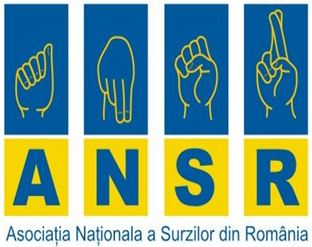 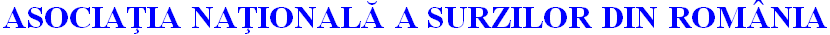 Strada: ITALIANĂ, nr. 3, sector 2, BUCUREŞTICont: RO32RNCB0073049977940001 - B.C.R. sector 2Cod fiscal: 49 50 755; Tel./Fax: 00 4 021 311 30 61e-mail: ansr_nad@yahoo.comweb: www.ansr.org.ro